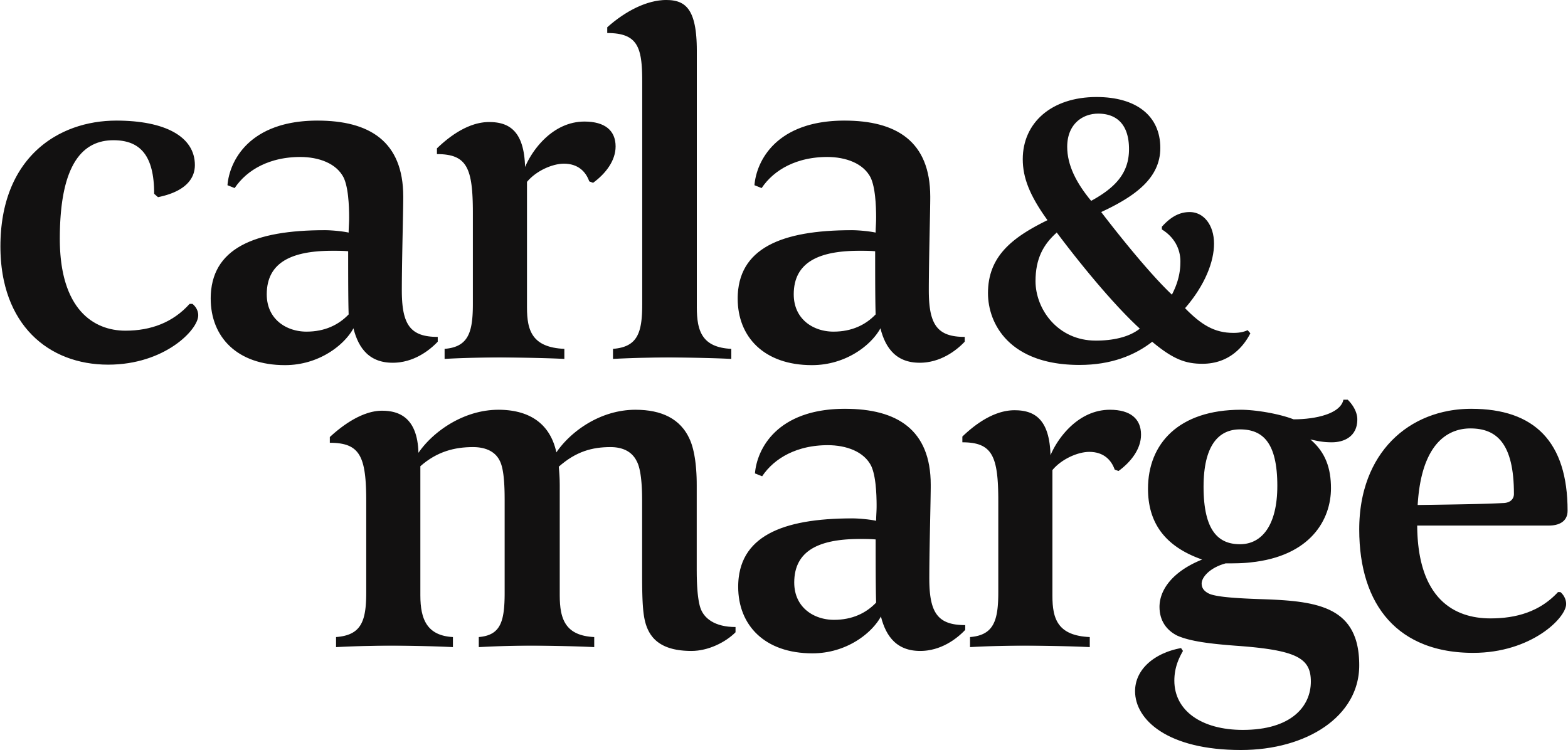 Pressemitteilung						Berlin, 13. September 2023M.O.W. 2023: 
Ines Tara übernimmt das operative GeschäftMit der Berliner Möbelmarke carla&marge verbindet die Einrichtungsbranche seit dem ersten Messeauftritt auf der M.O.W. 2019 die beiden Powerfrauen Monika Simon und Ines Tara. Aus diesem Grund wird es auf dieser M.O.W. nicht nur um die Kollektionen und die zahlreichen Neuheiten von carla&marge gehen, sondern auch um Personalien.Denn spätestens zum 1. Januar 2024 beginnt Monika Simon ihre Tätigkeit als Geschäftsführerin bei GfMTrend in Neustadt an der Donau und somit stellt sich die Frage, wie es mit carla&marge weitergeht. Mit der M.O.W. 2023 werden die Weichen gestellt, um die etablierte Möbelmarke in die Zukunft zu führen. Als enge Vertraute Monika Simons, als Sparringspartnerin und Mitstreiterin der ersten Stunde wird Ines Tara mit sofortiger Wirkung als neue Geschäftsführerin die Leitung des operativen Geschäfts von carla&marge übernehmen. „Die Übertragung der Geschäftsführung ist ein echter Vertrauensbeweis Monikas, über den ich mich sehr freue. Der Möbelmarkt ist herausfordernder denn je und wir sind startklar, um auf dieser M.O.W. das Zeichen zu setzen, dass wir mit unserer Marke carla&marge stark aufgestellt sind“, sagt Ines Tara. „Denn klar ist, dass carla&marge in unserer Branche einzigartig ist und bleibt – auch in der neuen Konstellation“, fügt Monika Simon hinzu.Das beweist das Label auf der M.O.W. gleich mit einer Vielzahl an Neuheiten für alle Wohnbereiche. Insbesondere als Trendsetter für das Thema Badezimmer ist die Berliner Möbelmarke nicht mehr wegzudenken. Bisher umfasste das Sortiment acht Badezimmerkollektionen, in diesem Jahr kommen sieben (!) weitere hinzu. carla&marge positioniert sich damit ganz klar als der Badezimmerspezialist im Bereich Massivholz. Ein weiteres Highlight des Messestandes 6 in Halle 6 ist die neu erschlossene Kategorie Schlafen. Denn carla&marge startet auf der M.O.W. nun auch mit einer Bettenkollektion. Das Sortiment von carla&marge wächst weiter, sodass die Handelspartner die Marke durchgängig und konsistent vermarkten können.Bei weiteren Fragen oder Bilderwünschen bin ich als Pressekontakt gern für Sie da: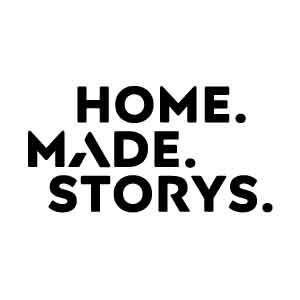 Home. Made. Storys.by Sascha TapkenDas B2B-Medienhaus für Home & LivingE-Mail: s.tapken@homemadestorys.deMobil: +49 178 386 00 90Adresse: Eppendorfer Landstraße 62, 20249 Hamburg